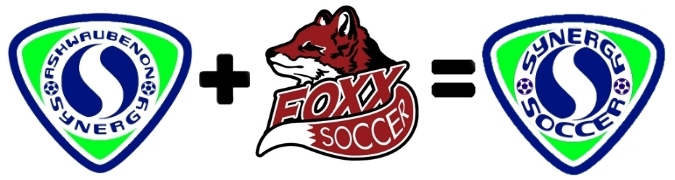 Foxx Soccer is excited to announce we are joining forces in a partnership with Ashwaubenon Synergy to provide high quality, age appropriate soccer opportunities for all players in our local communities!This partnership is a great Synergy because our two programs have very similar philosophies.Our licensed coaches teach the fundamentals and work with players to develop their skills to prepare them for High School soccer & beyond!We work hard to keep player fees low to make competitive soccer accessible to more families  We believe Soccer should be FUN!  We encourage teamwork & multi-sport participationThe benefits of this partnership for Wrightstown soccer:Continuing to provide playing opportunities for Wrightstown playersAbility to form “all Wrightstown” teams wherever possibleLeveraging our combined numbers to form age appropriate teamsIn the past year, we combined up to 3 age levels to form a single teamUsing Synergy fields for fall/winter/spring training sessionshttp://synergyfields.com/Using player evaluation sessions to better assign players to teams Access to 2-3 tournaments/year instead of 1-2Opportunities for fall season teams and off-season training for interested players Foxx’s fundraising efforts staying with our club/staying in WrightstownThe Foxx club maintaining its identity in WYSA Continuing to offer one of the lowest player fees in the areaChanges you will see:“Synergy teams” of combined Wrightstown/Ashwaubenon players will split field time between Ft. Howard Park and Wrightstown High SchoolPlayer fees of $375  Discounts available for families with multiple playersScholarships will be availableAdditional fundraising opportunities will be offered to offset feesQuestions – Contact Scott Nicholas at 920.716.2743 or John Boettcher at 920.639.6889